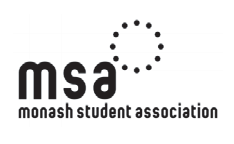 Monash Student CouncilPursuant to S6.4 of the Standing Orders, please find attached schedule of 2020 Monash Student Council Meetings:Liz ChiemMSA Secretarysecretary.msa@monash.edu (03) 9905 3140MeetingDateStart timeLocation ???1A/20Thursday January 23rd 202011:00AMConference Room (R1131) Level 1Campus Centre21 Chancellors WalkMonash University Clayton 380001/20Thursday March 26thth 202011:00AMVIA ZOOM02/20Thursday April 9th 202011:00AMVIA ZOOM 03/20Thursday April 30th   202011:00AMVIA ZOOM 04/20Thursday May 21st 202011:00AMVIA ZOOM 05/20Thursday June 11th 202011:00AMVIA ZOOM 06/20Thursday June 25th 202011:00AMVIA ZOOM 07/20Thursday July 16th 202011:00AMVIA ZOOM 08/20Thursday August 13th 202011:00AMVIA ZOOM 09/20Thursday August 27th 202011:00AMVIA ZOOM 10/20Thursday September 10th 202011:00AMVIA ZOOM 11/20Thursday October 8th 202011:00AMVIA ZOOM 12/20Thursday November 12th 202011:00AMVIA ZOOM 13/20Thursday December 10th 202011:00AMVIA ZOOM 